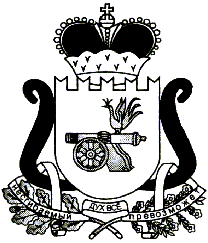 СОВЕТ ДЕПУТАТОВ ЕЛЬНИНСКОГО ГОРОДСКОГО ПОСЕЛЕНИЯЕЛЬНИНСКОГО РАЙОНА СМОЛЕНСКОЙ ОБЛАСТИР Е Ш Е Н И Еот 26.04.2024 № 17О выполнении муниципальной программы «Капитальный ремонт общего имущества в многоквартирных домах Ельнинского городского поселения Ельнинского района Смоленской области» в 2023 годуЗаслушав информацию заместителя Главы муниципального образования «Ельнинский район» Смоленской области Д.В. Михалутина о выполнении муниципальной программы «Капитальный ремонт общего имущества в многоквартирных домах Ельнинского городского поселения Ельнинского района Смоленской области» в 2023 году, Совет депутатов Ельнинского городского поселения Ельнинского района Смоленской областиР Е Ш И Л:Информацию заместителя Главы муниципального образования «Ельнинский район» Смоленской области Д.В. Михалутина о выполнении муниципальной программы «Капитальный ремонт общего имущества в многоквартирных домах Ельнинского городского поселения Ельнинского района Смоленской области» в 2023 году принять к сведению.Глава муниципального образования Ельнинского городского поселенияЕльнинского района Смоленской области				М.П. Новикова